Titel der Abschlussarbeit muss hier rein Titel der Abschlussarbeit muss hier rein 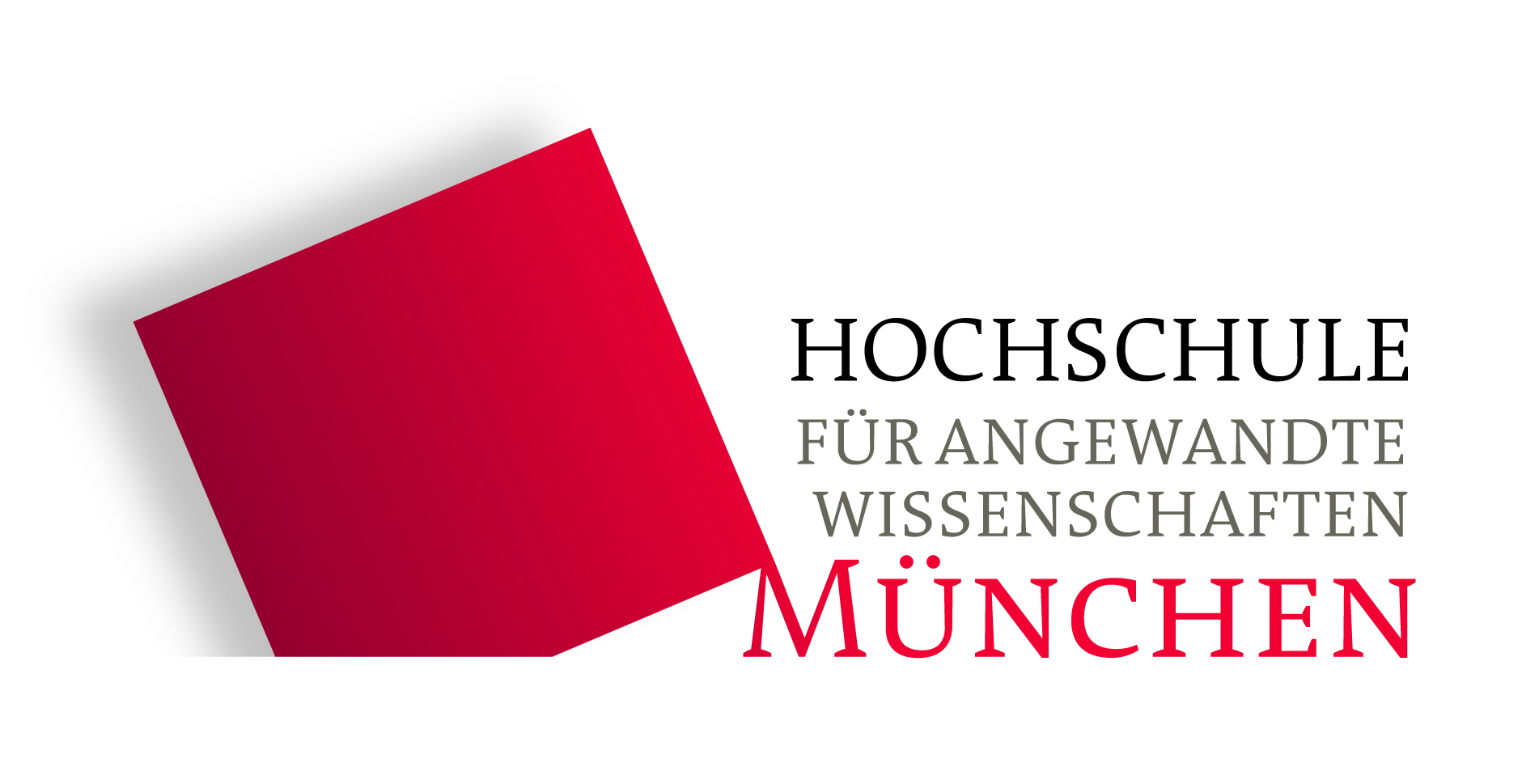 Titel der Abschlussarbeit muss hier rein Titel der Abschlussarbeit muss hier rein Firmenlogo 
oder 
sonstige(s) Logo(s)XXXARBEIT – Monat 201xXXXARBEIT – Monat 201xFirmenlogo 
oder 
sonstige(s) Logo(s)Schwerpunkte und Ziele:Schwerpunkte und Ziele:Schwerpunkte und Ziele:xxxxxxxxxxxxxxxxxxxxxxxxErstesDiagrammoderTabelleoderGrafikevtl. zweitesDiagrammoderTabelleoderGrafikevtl. zweitesDiagrammoderTabelleoderGrafikErgebnisse:Ergebnisse:Ergebnisse:xxxxxxxxxxxxxxxxxxxxxxxxVerfasser: Vorname Name Betreuer: Vorname Name, Vorname NameVerfasser: Vorname Name Betreuer: Vorname Name, Vorname NameVerfasser: Vorname Name Betreuer: Vorname Name, Vorname Name